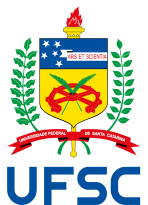 UNIVERSIDADE FEDERAL DE SANTA CATARINACENTRO DE CIÊNCIAS DA SAÚDEPROGRAMA DE PÓS-GRADUAÇÃO EM ODONTOLOGIAINSCRIÇÃO NO PROCESSO DE DISTRIBUIÇÃO DE BOLSAS 2023EDITAL Nº 04/2023/PPGONome: E-mail:Área de concentração:
 Clínica Odontológica Diagnóstico Bucal Endodontia Implantodontia Odontologia em Saúde ColetivaCurso:  Mestrado DoutoradoAno de ingresso do PPGO: 2020 2021 2022 2023Ao participar do edital de seleção para ingresso no PPGO, você se inscreveu pela Política de Ações Afirmativas e teve sua autodeclaração foi aprovada? Sim NãoATENÇÃO:Encaminhe para o e-mail da secretaria do PPGO (ppgo@contato.ufsc.br) este formulário preenchido e os documentos em PDF até 22/06/2023. O nome do arquivo deve ser  igual ao disposto no item do formulário onde o documento deveria ser inserido.Junto com a documentação deve ser encaminhado o print de tela de erro no formulário de inscrição, justificando assim sua inscrição por e-mail.